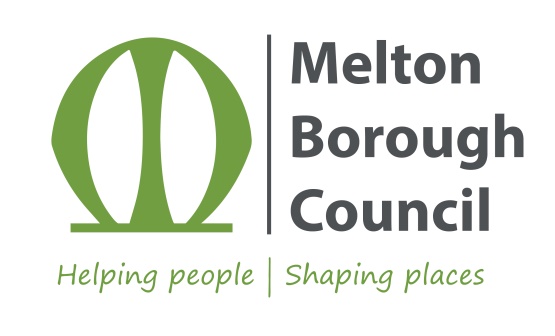 Draft Design Supplementary Planning Document (SPD)Comments FormThe personal information you give to us will be used for the purpose of this consultation only.  We will discard it once the Design SPD has been adopted.  If you would like to be notified of the adoption of the Design SPD, please tick here  When submitting comments, please insert the section number (as it appears in the SPD) your comment relates to.  The closing date to submit comments is Thursday 22nd July 2021.  Please either scan and email to: planningpolicy@melton.gov.uk   or return to: Planning Policy, Melton Borough Council, Council Offices, Parkside, Station Approach, Burton Street, Melton Mowbray, LE13 1GHThank you very much for your comments.  A summary of responses will be reported to Councillors for their consideration, and any appropriate changes made to the draft Design SPD prior to its adoption, which is expected to be in the autumn.Name:Job Title (if relevant):Company (if relevant):Email:Telephone number:Address:1.	Introduction and Core Design Principles2. 	Working with Nature 3.	Making Room for Water4.	 Positive Public Spaces5. 	Accessible and Legible Streets6. 	Locally Distinctive Places7. 	Adaptable and Resilient Buildings8. 	Major Residential and Mixed Use Developments9. 	Minor Residential and Infill Developments10. 	Industrial and Commercial Developments11. 	Character Notes12. 	Residential Parking Guidance13. 	Renewable and Low Carbon Energy14. 	Residential Separation Distances15. 	Any other comments